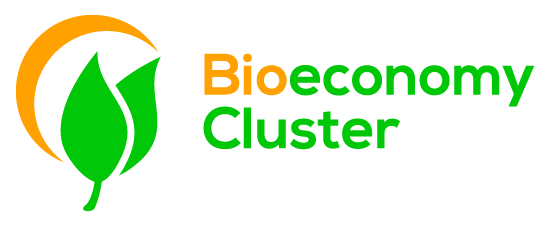 Prihláška za členaBioeconomy ClusterNa základe podania prihlášky a po splnení podmienok prijatia za člena Bioeconomy Cluster (BEC) v zmysle Stanov sa môže prihlasujúci subjekt stať členom BEC so všetkými právami a povinnosťami. Prosím, vyznačte druh členstva:	Pridružený člen	Strategický členV <miesto> dňa <dátum>      _____________________________________							Podpis štatutárneho zástupcu a pečiatkaDotazníkobsahujúci základné informácie o členovi* relevantné pre oblasť bioekonomikyI. Identifikačné údajeI. Identifikačné údajeNázov organizáciePrávna formaSídlo organizácieWebstránkaIČODIČIČ DPHBank. spojenie, IBAN, SWIFTII. Štatutárny zástupcaII. Štatutárny zástupcaTitul, meno a priezviskoFunkciaKontaktné údajeIII. Kontaktná osoba pre komunikáciu s BECIII. Kontaktná osoba pre komunikáciu s BECTitul, meno a priezviskoFunkciaKontaktné údajeIV. Prehlásenie<Názov organizácie> súhlasí so Stanovami a Zakladateľskou zmluvou Bioeconomy Cluster a zaväzuje sa plniť povinnosti vyplývajúce z členstva v združení. <Názov organizácie> súhlasí so Stanovami a Zakladateľskou zmluvou Bioeconomy Cluster a zaväzuje sa plniť povinnosti vyplývajúce z členstva v združení. Názov organizácieKontaktné údaje organizácieAdresa:Telefón:E-mail:Web:Logo organizácieAko príloha k dotazníku vo formáte .jpeg, .pdf, .png a i.Dátum založenia organizáciePredmet činnosti (podľa SK NACE)Informácie o organizáciiVo forme stručnej charakteristiky, ktorá bude uverejnená na webstránke www.bioeconomy.sk,  prípadne vo forme prezentácie, letáku, brožúry v elektronickej podobe ako príloha k dotazníkuPočet zamestnancovZískané certifikáty*Očakávania od členstva v BECDotazník vyplnil:Miesto:Dňa:Údaje poskytnuté prostredníctvom dotazníka budú v zmysle Stanov slúžiť len pre interné potreby Bioeconomy Cluster. Vyplnením dotazníka organizácia zároveň vyjadruje súhlas s používaním svojho loga na webstránke www.bioeconomy.sk, na prezentáciách BEC a na propagačných materiáloch BEC.